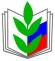 ПРОФСОЮЗ РАБОТНИКОВ НАРОДНОГО ОБРАЗОВАНИЯ И НАУКИ РФПОЛЕВСКАЯ ГОРОДСКАЯ ОРГАНИЗАЦИЯ ПРОФСОЮЗА Covid -19  ДОПОЛНИТЕЛЬНАЯ ИНФОРМАЦИЯ  ( 14/12/20)ФЕДЕРАЛЬНАЯ СЛУЖБА ПО НАДЗОРУ В СФЕРЕ ЗАЩИТЫПРАВ ПОТРЕБИТЕЛЕЙ И БЛАГОПОЛУЧИЯ ЧЕЛОВЕКА ПИСЬМО от 8 сентября 2020 г. N 02/18612-2020-32О ДОПОЛНИТЕЛЬНЫХ МЕРАХПО ПРОФИЛАКТИКЕ НОВОЙ КОРОНАВИРУСНОЙ ИНФЕКЦИИФедеральная служба по надзору в сфере защиты прав потребителей и благополучия человека обращает внимание, что в связи с началом нового учебного года регистрируются случаи заболеваний новой коронавирусной инфекцией COVID-19 среди сотрудников образовательных учреждений, что приводит к необходимости введения дистанционного обучения в ряде образовательных учреждений.В первую неделю сентября 2020 г. среди работников образовательных организаций зарегистрировано более 1000 случаев заболевания COVID-19. При проведении эпидемиологических расследований случаев заболеваний COVID-19 в ряде субъектов Российской Федерации установлены факты несоблюдения профилактических мероприятий по предупреждению распространения инфекции, а именно не соблюдался масочный режим, социальное дистанцирование при нахождении в зданиях учреждений, в том числе при проведении педагогических советов, совещаний накануне начала учебного года, что привело к распространению инфекции среди педагогов и, как следствие, перевод всех учащихся на дистанционную форму обучения.В соответствии с санитарно-эпидемиологическими правилами СП 3.1/2.4.3598-20 "Санитарно-эпидемиологические требования к устройству, содержанию и организации работы образовательных организаций и других объектов социальной инфраструктуры для детей и молодежи в условиях распространения новой коронавирусной инфекции (COVID-19)" использование средств индивидуальной защиты органов дыхания (одноразовых масок или многоразовых масок) предусмотрено только среди сотрудников, участвующих в приготовлении и раздаче пищи, обслуживающего персонала и членов экзаменационной комиссии.Вместе с тем, с учетом складывающейся ситуации и в целях предотвращения возникновения и распространения новой коронавирусной инфекции (COVID-19) среди сотрудников, учащихся и воспитанников образовательных учреждений считаю необходимым принять меры к соблюдению масочного режима всеми сотрудниками образовательных учреждений, в том числе педагогического состава при нахождении в зданиях учреждений (вне периода проведения уроков).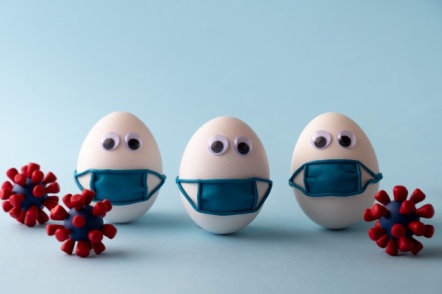 